Fruitvale Station Writers Group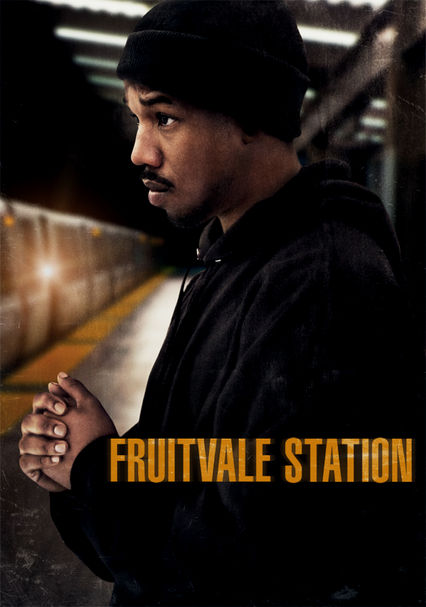 Virtual ConferenceSunday, April 19, 2020 | 6:00-7:30pm CSTAttendees: Jana, Marquis, Tony, Yvette, LivingstonTopics Covered: Introductions + Strengths & Challenges, OBS Orientation, Expectations & Guidelines, Tasks + Writing Goals, OBS Site Navigation, 2020-2021 CycleTakeaways:Everyone successfully logged in and is well!We have an amazing group of writers with varying experienceMarquis and Yvette have previously submitted work to programs/festivalsWe are all in this togetherMarquis shared list with more contests. They have been added to the master list in our group docs.Marquis shared 2 beneficial resources he uses- Anatomy of Story and The Nutshell Technique. We now have a folder of additional resources and links in our group docs. The charts are also available.Our writing processes vary. We discussed the use of the Notes and Feedback Requests to help us move forward.Each of us need to take time to review the numerous writing fellowships/labs/festivals etc. to identify specific opportunities, so that we can prepare our materials effectively. This will allow Moderator to create effective tasks for your journey. Yvette - only member with representation. Has Agent – seeking Manager/ProducerTasks will be created for each meeting attendee based on information providedDon’t forget to share the link provided to Moderator after submitted request for coverageIf any group member has questions or needs please send Jana a direct messageKeep up the great work!Next Virtual Conference: Sunday, May 17th, 2020 at 6:00pm CST / 4:00pm PST